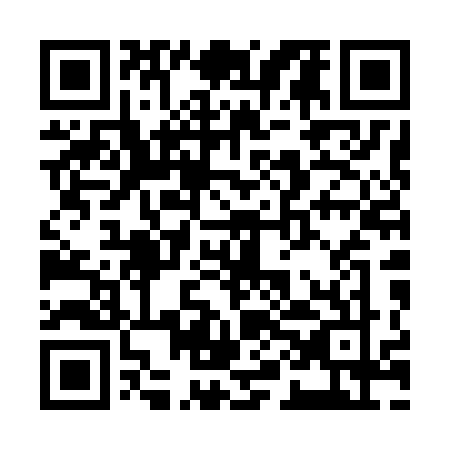 Ramadan times for Kal, SloveniaMon 11 Mar 2024 - Wed 10 Apr 2024High Latitude Method: Angle Based RulePrayer Calculation Method: Muslim World LeagueAsar Calculation Method: HanafiPrayer times provided by https://www.salahtimes.comDateDayFajrSuhurSunriseDhuhrAsrIftarMaghribIsha11Mon4:404:406:1912:094:106:006:007:3412Tue4:374:376:1712:094:116:026:027:3613Wed4:354:356:1612:094:136:036:037:3714Thu4:334:336:1412:094:146:046:047:3915Fri4:314:316:1212:084:156:066:067:4016Sat4:294:296:1012:084:166:076:077:4217Sun4:274:276:0812:084:176:096:097:4318Mon4:254:256:0612:074:186:106:107:4519Tue4:234:236:0412:074:196:116:117:4620Wed4:214:216:0212:074:206:136:137:4821Thu4:194:196:0012:074:216:146:147:4922Fri4:174:175:5812:064:226:156:157:5123Sat4:144:145:5612:064:236:176:177:5224Sun4:124:125:5412:064:246:186:187:5425Mon4:104:105:5212:054:256:196:197:5526Tue4:084:085:5012:054:266:216:217:5727Wed4:064:065:4812:054:276:226:227:5928Thu4:034:035:4612:044:286:236:238:0029Fri4:014:015:4512:044:296:256:258:0230Sat3:593:595:4312:044:306:266:268:0331Sun4:574:576:411:045:317:277:279:051Mon4:544:546:391:035:327:297:299:072Tue4:524:526:371:035:337:307:309:083Wed4:504:506:351:035:347:317:319:104Thu4:484:486:331:025:357:337:339:125Fri4:454:456:311:025:367:347:349:136Sat4:434:436:291:025:377:357:359:157Sun4:414:416:271:025:387:377:379:178Mon4:384:386:251:015:397:387:389:199Tue4:364:366:241:015:407:397:399:2010Wed4:344:346:221:015:407:417:419:22